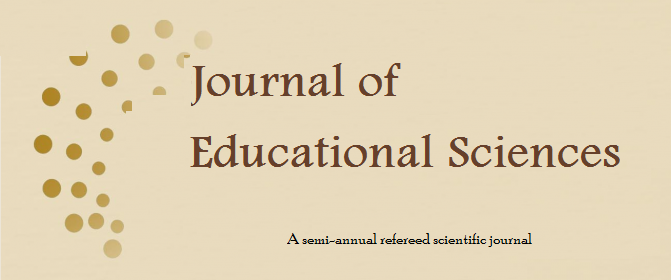 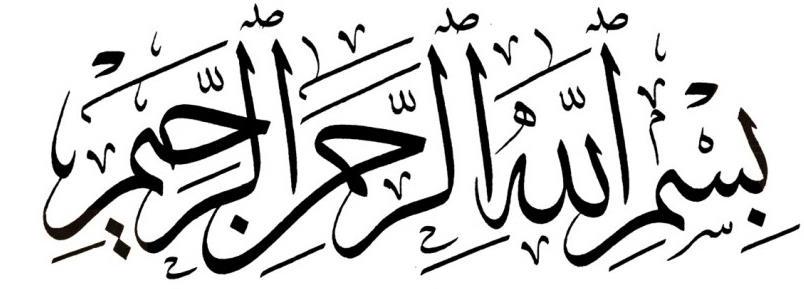 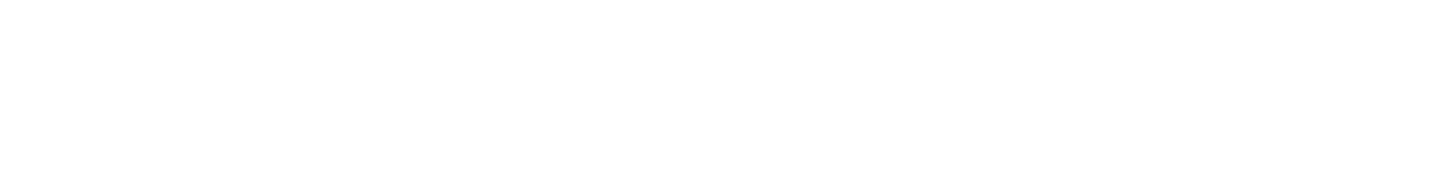 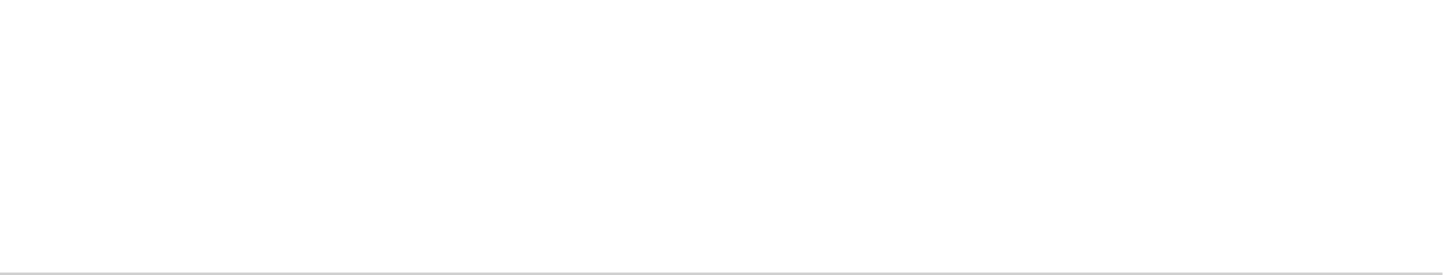 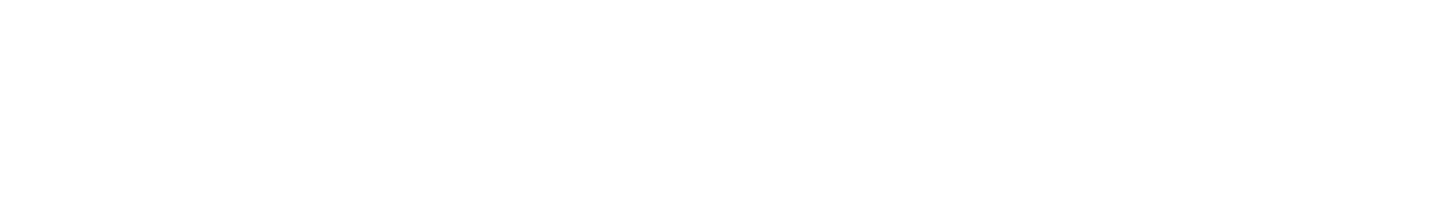  Journal of Educational Sciences: Volume (7), Issue 1442/2021 (2)Kingdom Saudi ArabiaMinistry of educationAmiri Sattam bin Abdulaziz UniversityJournal of Educational SciencesSemi-annual scientific journalPublished by Al-Amri Sattam bin Abdulaziz UniversityVolume Seven, Issue TwoDhul-Hijjah 1442 AH / July 2021 ADRDM: 1567 - 7447ISSN 1658-7448URL: http://jes.psau.edu.sa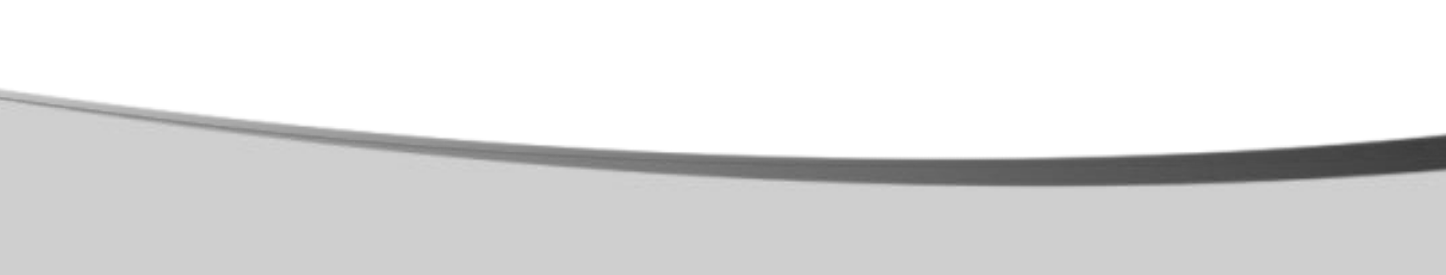 